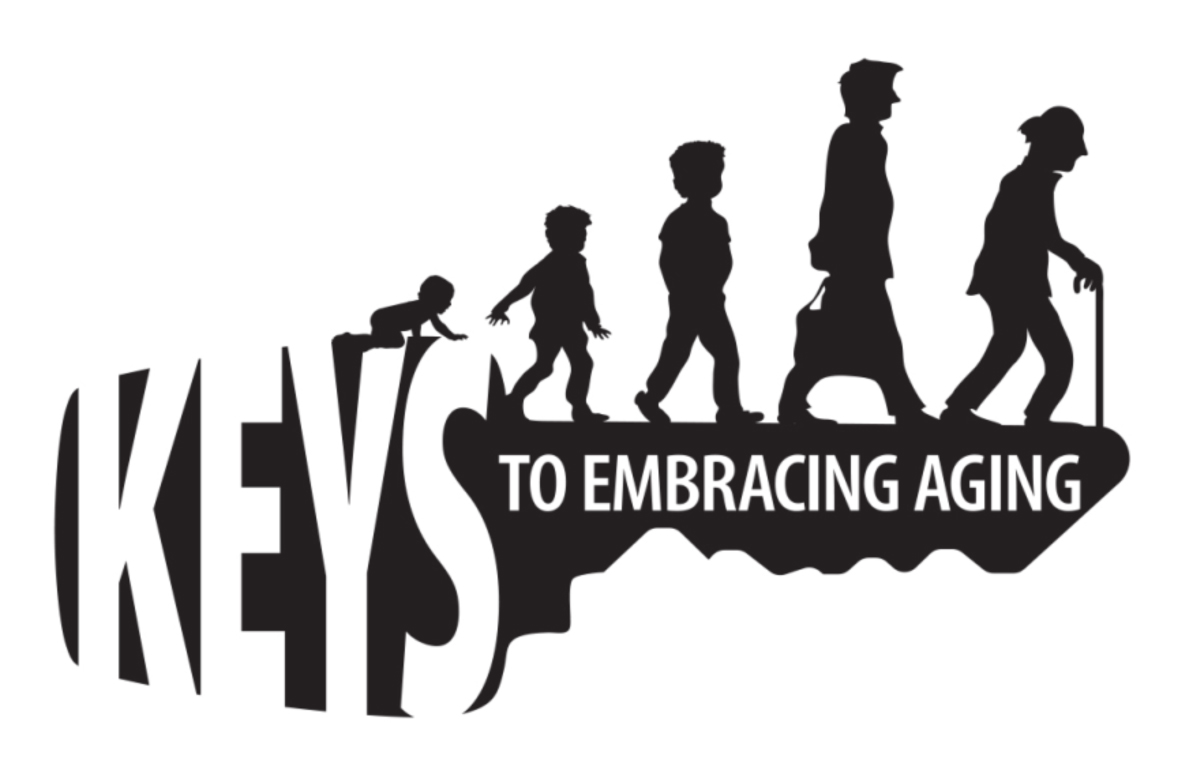 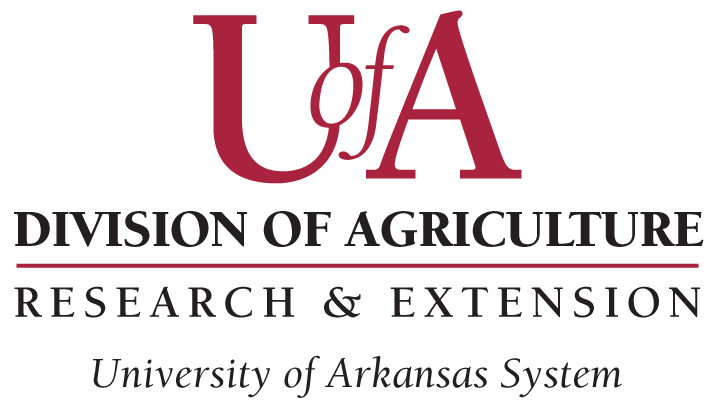 _____(Name of County, State)_______ presented Keys to Embracing Aging to _(total #) _ participants.  On average, participants were _(average the number of years in Q5)_ years old.  As a result of the program, (# or % to Q1) participants reported a better understanding of how current lifestyle behaviors affect future health and well-being.  Specifically, (# or % Q4) participants reported aspirations to better embrace a positive attitude.  (# or % Q4) participants reported the need to be healthier eaters (# or % Q4) and (# or % Q4) declared the need stay on top of their health numbers. (# or % Q4) participants plan to increase physical activity, (# or % Q4) mental activity, and (# or % Q4) social activity. (# or % Q4) participants recognize the need to practice safety and (# or % Q4) intend to tune-in to the times.  (# or % Q4) participants anticipate practicing stress management, (# or % Q4) getting financial affairs in order, (# or % Q4) getting more quality sleep, and (# or % Q4) taking a timeout for themselves.  (# or % Q2) participants better understand how lifestyle behaviors and choices are integrated. For example, financial problems can affect health status and vice versa. Financial distress may result in the inability to eat well, seek routine check-ups or plan for retirement. Delayed or inadequate treatment creates a greater risk for stress, illness, problems with sleeping and ultimately higher health costs.       The Keys to Embracing Aging reinforces the strong association between healthy lifestyles and prevention and additional years of life. The financial impact of improved health behavior includes immediate and long-term savings.  By cutting out the cost of unhealthy habits such as a $10/day smoking or junk food habit, over $3,650 can be saved annually.  The Centers for Disease Control and Prevention (CDC) estimate that a 10% weight loss could reduce an overweight person’s lifetime medical costs by $2,200 to $5,300. Delaying the onset of a disease such as diabetes can save even more thousands of dollars annually in increased medical costs.  Inactivity has even been estimated to cost between $670 to $1,125 per person per year. In general, higher health costs affect those with health “issues” (e.g., hypertension and diabetes) the most, due to the ongoing cost of prescription drugs, deductibles, co-payments, and other expenses. Rising health care costs have been shown to directly affect household finances, including choices to decrease contributions to savings accounts, including retirement savings plans.  Healthy lifestyle choices, such as proper diet and exercise, increase the odds of living a long and healthy life. People who live longer, healthier lives have more time to grow their savings for themselves, as well as for their survivors and heirs.   Reference: Rutgers.  (2012). The financial impact of improved health behaviors.   Retrieved 8/27/12 from http://njaes.rutgers.edu/healthfinance/health-behaviors.asp(Optional Follow-up Evaluation) In a follow-up survey, (# or % Q1-Q12) of participants took action to embrace at least one healthy lifestyle behavior as result of the program. (# or % Q1-Q12) participants practice at least two healthy lifestyle behaviors and  (# or % Q1-Q12) practice three or more keys to embrace age.  Note:  When writing success stories, always write out the number of participants.  Do not use the numeral.  When referring to percentages, always use the numeral and write out the word percent, as in 14 percent.Additional county success stories: ___________________________________________________________________________________________________________________________________________________________________________________________________________________________________________________________________________________________________________________________________________________________________________________________________________________________________________________________________________________________________________________________________________________________________________________________________________________________________________________________________________________________________Educational programs of the Kentucky Cooperative Extension serve all people regardless of race, color, age, sex, religion, disability, or national origin.The Arkansas Cooperative Extension Service offers its programs to all eligible persons regardless of race, color, national origin, religion, gender, age, disability, marital or veteran status, or any other legally protected status, and is an Affirmative Action/Equal Opportunity Employer. 